РЕШЕНИЕРассмотрев проект решения о назначении публичных слушаний по вопросу «О внесении изменений в Устав Петропавловск-Камчатского городского округа», внесенный председателем Городской Думы Петропавловск-Камчатского городского округа Монаховой Г.В., руководствуясь 
статьей 28 Федерального закона от 06.10.2003 № 131-ФЗ 
«Об общих принципах организации местного самоуправления в Российской Федерации», статьей 22 Устава Петропавловск-Камчатского городского округа и Решением Городской Думы Петропавловск-Камчатского городского округа от 28.04.2014 № 211-нд «О публичных слушаниях в Петропавловск-Камчатском городском округе», Городская Дума Петропавловск-Камчатского городского округаРЕШИЛА:1. Провести по инициативе Городской Думы Петропавловск-Камчатского городского округа публичные слушания по вопросу «О внесении изменений в Устав Петропавловск-Камчатского городского округа» и вынести на публичные слушания проект решения Городской Думы Петропавловск-Камчатского городского округа «О внесении изменений в Устав Петропавловск-Камчатского городского округа» согласно приложению 1 к настоящему решению.2. Назначить публичные слушания на 02.11.2018 в 1100 часов в зале № 207 здания администрации Петропавловск-Камчатского городского округа 
(улица Ленинская, дом 14). 3. Утвердить организационный комитет по проведению публичных слушаний в следующем составе:председатель организационного комитета -заместитель председателя организационного комитета -члены организационного комитета:4. Установить порядок учета предложений по проекту решения Городской Думы Петропавловск-Камчатского городского округа «О внесении изменений в Устав Петропавловск-Камчатского городского округа» и участия граждан в его обсуждении согласно приложению 2 к настоящему решению. 5. Организационному комитету в срок, не превышающий 10 рабочих дней со дня окончания публичных слушаний, передать окончательный вариант рекомендаций публичных слушаний, протокол публичных слушаний, таблицу поступивших и принятых предложений, проект решения Городской Думы Петропавловск-Камчатского городского округа «О внесении изменений в Устав Петропавловск-Камчатского городского округа», а также пояснительную записку председателю Городской Думы Петропавловск-Камчатского городского округа.6. Разместить информацию о предстоящих публичных слушаниях на официальных сайтах Городской Думы Петропавловск-Камчатского городского округа и администрации Петропавловск-Камчатского городского округа в информационно-телекоммуникационной сети «Интернет».7. Направить настоящее решение в газету «Град Петра и Павла» для официального опубликования.Приложение 1к решению Городской ДумыПетропавловск-Камчатскогогородского округаот 10.10.2018 № 276-рРЕШЕНИЕот __________ № ____-ндО внесении изменений в Устав Петропавловск-Камчатского городского округаПринято Городской Думой Петропавловск-Камчатского городского округа(решение от _________ № _____-р)1. В абзаце втором преамбулы слова «(далее по тексту - городской округ)» заменить словами «(далее по тексту также: город, город Петропавловск-Камчатский, городской округ)».2. Статью 1 дополнить абзацем седьмым следующего содержания:«Иные праздники и памятные даты городского округа устанавливаются решением Городской Думы Петропавловск-Камчатского городского округа.».3. В абзаце шестом части 2 статьи 8 слово «депутата,» исключить.4. В пункте 7 части 1 статьи 13 слово «депутата,» исключить.5. Статью 17 исключить.6. Часть 2 статьи 28 дополнить пунктом 66.1 следующего содержания:«66.1) установление праздников и памятных дат городского округа;».7. В части 1 статьи 37 пункт 8 исключить.8. В пункте 48 части 1 статьи 48 слово «депутата,» исключить.9. В абзаце первом части 1 статьи 57 слова «голосования по отзыву депутата Городской Думы,» исключить.10. Статью 83 изложить в следующей редакции:«Статья 83. Ответственность депутатов Городской Думы перед населением 1. Депутат Городской Думы обязан участвовать в заседаниях Городской Думы. Информация о посещаемости депутатами Городской Думы заседаний Городской Думы, публикуемая на официальном сайте Городской Думы, является для населения городского округа открытой и доступной.2. Сведения о депутатах Городской Думы, пропустивших без уважительной причины в течение календарного года более 3 заседаний Городской Думы, по решению Городской Думы могут быть переданы в печатные средства массовой информации для обнародования.3. Сведения о депутатах Городской Думы, пропустивших без уважительной причины более 3 заседаний Городской Думы подряд, передаются в постоянно действующий орган Городской Думы, уполномоченный на решение спорных вопросов, возникающих в связи с соблюдением депутатами Городской Думы Регламента Городской Думы и правил депутатской этики. Указанный в абзаце первом настоящей части орган Городской Думы дает оценку каждому факту нарушения депутатом Городской Думы Регламента Городской Думы и (или) правил депутатской этики и вносит в Городскую Думу предложения о мерах воздействия по отношению к депутату, допустившему нарушение (нарушения) Регламента Городской Думы и (или) правил депутатской этики, а также по устранению установленных фактов нарушений положений Регламента Городской Думы и (или) правил депутатской этики. 4. Решение Городской Думы, принятое в результате рассмотрения предложений, представленных в соответствии с абзацем вторым части 3 настоящей статьи, является основанием для применения к депутату, допустившему нарушение (нарушения) Регламента Городской Думы и (или) правил депутатской этики, мер воздействия.5. Иными основаниями наступления ответственности депутата Городской Думы перед населением являются решения или действия (бездействие), признанные в судебном порядке незаконными. В этом случае пределы ответственности депутата Городской Думы устанавливаются в соответствии с вступившим в законную силу судебным решением, которым решения или действия (бездействие) депутата Городской Думы признаны незаконными.».Приложение 2к решению Городской ДумыПетропавловск-Камчатскогогородского округаот 10.10.2018 № 276-рПорядокучета предложений по проекту решения Городской Думы Петропавловск-Камчатского городского округа «О внесении изменений в Устав Петропавловск-Камчатского городского округа» 
и участия граждан в его обсуждении1. Граждане вправе подать свои предложения по проекту решения Городской Думы Петропавловск-Камчатского городского округа «О внесении изменений в Устав Петропавловск-Камчатского городского округа» 
(далее – проект решения) в организационный комитет и участвовать в его обсуждении при проведении публичных слушаний.2. Предложения по проекту решения Городской Думы Петропавловск-Камчатского городского округа «О внесении изменений в Устав Петропавловск-Камчатского городского округа» направляются в организационный комитет 
со дня официального опубликования решения о назначении публичных слушаний по проекту решения до окончания проведения публичных слушаний.Предложения принимаются по адресу: 683000, город 
Петропавловск-Камчатский, улица Ленинская, дом 14, кабинет № 315, понедельник - четверг с 900 до 1730 часов, пятница с 900 до 1600 часов 
(перерыв с 1300 до 1400 часов).3. При участии в публичных слушаниях граждане должны соблюдать порядок проведения публичных слушаний, установленный Решением Городской Думы Петропавловск-Камчатского городского округа от 28.04.2014 № 211-нд «О публичных слушаниях в Петропавловск-Камчатском городском округе». 4. При проведении публичных слушаний для организации прений председатель публичных слушаний предоставляет слово участникам публичных слушаний в порядке поступления их предложений.5. По окончании прений председатель публичных слушаний ставит на голосование каждое предложение, поступившее от участников публичных слушаний. Предложения принимаются простым большинством голосов от числа зарегистрированных участников публичных слушаний.Предложения, не относящиеся к тексту обсуждаемого проекта решения, на голосование не ставятся.Участники вправе снять свои предложения и (или) присоединиться к предложениям, выдвинутым другими участниками публичных слушаний.6. Поступившие предложения подлежат рассмотрению для решения вопроса о необходимости их учета при подготовке окончательного варианта рекомендаций публичных слушаний.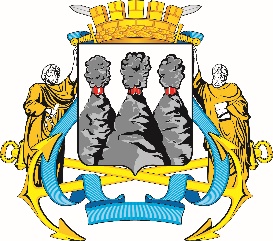 ГОРОДСКАЯ ДУМАПЕТРОПАВЛОВСК-КАМЧАТСКОГО ГОРОДСКОГО ОКРУГАот 10.10.2018 № 276-р13-я (внеочередная) сессияг.Петропавловск-КамчатскийО назначении публичных слушаний по вопросу «О внесении изменений в Устав Петропавловск-Камчатского городского округа»Воровский А.В.-заместитель председателя Городской Думы Петропавловск-Камчатского городского округа, председатель Комитета по местному самоуправлению и социальной политике;Брызгин К.В.-заместитель Главы администрации Петропавловск-Камчатского городского округа – руководитель Управления делами администрации Петропавловск-Камчатского городского округа;Гаспарян А.А.-заместитель начальника правового отдела Управления делами администрации Петропавловск-Камчатского городского округа;Ерофеева Т.Е.-и.о. начальника юридического отдела управления организационно-правового обеспечения работы аппарата Городской Думы;Ерш А.Ю.-советник юридического отдела управления организационно-правового обеспечения работы аппарата Городской Думы;Иванков Т.П.- советник отдела по обеспечению деятельности органов и депутатских объединений Городской Думы управления информационного и общего обеспечения работы аппарата Городской Думы;Тур Е.А. - заместитель руководителя Управления делами администрации Петропавловск-Камчатского городского округа;Худенко А.Ю.-консультант правового отдела Управления делами администрации Петропавловск-Камчатского городского округа.Председатель Городской Думы Петропавловск-Камчатского городского округа  Г.В. Монахова ГОРОДСКАЯ ДУМАПЕТРОПАВЛОВСК-КАМЧАТСКОГО ГОРОДСКОГО ОКРУГАГлава Петропавловск-Камчатского городского округа В.Ю. Иваненко